с. Кичменгский ГородокО внесении изменений в решение Муниципального СобранияОт 19.12.2014 № 101В соответствии с законом Вологодской области от 03.05.2017 года № 4142-ОЗ о внесении изменений в закон области «О порядке осуществления муниципального земельного контроля на территории Вологодской области», Уставом района, Муниципальное Собрание РЕШИЛО:1. Внести в Положение о муниципальном земельном контроле на территории Кичменгско-Городецкого муниципального района, утвержденное решением Муниципального Собрания Кичменгско-Городецкого муниципального района от 19.12.2014 года № 101 «Об утверждении Положения о муниципальном земельном контроле на территории Кичменгско-Городецкого муниципального района» следующие изменения:1.1. абзац 1 п. 3.6. раздела III изложить в следующей редакции:«Органы государственной власти, органы местного самоуправления, юридические лица, индивидуальные предприниматели и граждане, в отношении которых назначена плановая проверка, уведомляются органом муниципального земельного контроля о проведении плановой проверки не позднее, чем за три рабочих дня до начала ее проведения посредством направления копии распоряжения (приказа) органа муниципального земельного контроля о начале проведения плановой проверки заказным почтовым отправлением с уведомлением о вручении или иным доступным способом.»;1.2. п. 3.6 раздела III дополнить абзацем следующего содержания:«О проведении внеплановой выездной проверки органы государственной власти, органы местного самоуправления, юридические лица, индивидуальные предприниматели и граждане уведомляются органом муниципального земельного контроля не менее чем за двадцать четыре часа до начала ее проведения любым доступным способом.»;1.3. п. 3.7. раздела III  изложить в следующей редакции: «Внеплановые проверки соблюдения органами государственной власти, органами местного самоуправления, юридическими лицами, индивидуальными предпринимателями, гражданами в отношении объектов земельных отношений требований законодательства Российской Федерации проводятся в случаях:1) предусмотренных частью 2 статьи 10 Федерального закона № 294-ФЗ;2) поступления в орган муниципального земельного контроля обращений и заявлений юридических лиц, индивидуальных предпринимателей, граждан, информации от органов государственной власти, органов местного самоуправления о нарушении имущественных прав Российской Федерации, субъектов Российской Федерации, муниципальных образований, юридических лиц, граждан.»;1.4. пункт 5.1. раздела V изложить в следующей редакции:«5.1. Срок проведения плановых и внеплановых проверок не может превышать двадцать рабочих дней.»;1.5. пункт 5.3. раздела V дополнить абзацем следующего содержания:«В исключительных случаях, связанных с необходимостью проведения сложных и (или) длительных исследований, испытаний, специальных экспертиз и расследований на основании мотивированных предложений должностных лиц органа муниципального земельного контроля, проводящих проверку, срок проведения проверки может быть продлен руководителем такого органа, но не более чем на двадцать рабочих дней.».2. Настоящее решение подлежит размещению на официальном сайте администрации Кичменгско-Городецкого муниципального района в информационно-телекоммуникационной сети «Интернет», опубликованию в районной газете «Заря Севера» и вступает в силу со дня его официального опубликования.Глава района                                                                                        Л.Н. Дьякова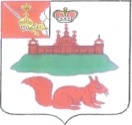 МУНИЦИПАЛЬНОЕ СОБРАНИЕКИЧМЕНГСКО-ГОРОДЕЦКОГО МУНИЦИПАЛЬНОГО РАЙОНАВОЛОГОДСКОЙ ОБЛАСТИМУНИЦИПАЛЬНОЕ СОБРАНИЕКИЧМЕНГСКО-ГОРОДЕЦКОГО МУНИЦИПАЛЬНОГО РАЙОНАВОЛОГОДСКОЙ ОБЛАСТИМУНИЦИПАЛЬНОЕ СОБРАНИЕКИЧМЕНГСКО-ГОРОДЕЦКОГО МУНИЦИПАЛЬНОГО РАЙОНАВОЛОГОДСКОЙ ОБЛАСТИРЕШЕНИЕРЕШЕНИЕРЕШЕНИЕот05.06.2017№369